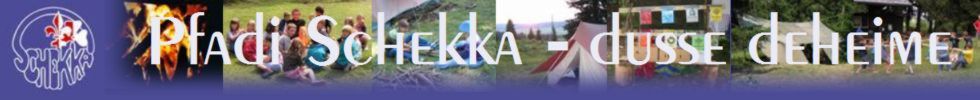 Einladung zur 48. Hauptversammlung 2022Freitag, 10.Juni 2022, 19.00 Uhrim Pfadiheim MattstettenProtokoll der letzten HV (siehe www.pfadischekka.ch)	Präsident SchekkaratJahresbericht der Abteilung 2021	AL-Team / SRWahlen:	- AL 	- Wahl einer Rechnungsrevisor / in 	
                       - Elternrats Mitglieder (Schekkarat)                                             Alle                   Rechnung und Revisoren Bericht 2021	KassierFestlegen der Jahresbeiträge 2023	SRBudget der Abteilung für 2022	AL-Team / KassiererinAusblick/Rückblick Schekkajahr 2022/2021	AL-TeamInformationen vom Heimverein                                                        HVPS PräsidentVerschiedenes	                                                                                                    AlleZweiter Teil gemütliches Beisammen sein mit Kaffee und Kuchen!Gemäss Statuten ist der Besuch der Hauptversammlung für die LeiterInnen der Pfadi Schekka, des Abtteilungsrates und Schekkarat obligatorisch. Mit der LinkenHechtRico KohliStaffelweg 263302 MoosseedorfAn alle interessierten Eltern und Mitglieder der 4. StufeFür alle die Interesse am Pfadibetrieb haben und schon immer mehr wissen wollten.Ihr seid herzlich eingeladen (ohne Stimmrecht) an der HV als Gast teilzunehmen. Zum zweiten Teil natürlich ebenso. Ihre Meinung interessiert uns.Anmeldung bis 3.Junii an Hecht, srp@pfadischekka.ch oder an die oben genannte Adresse.